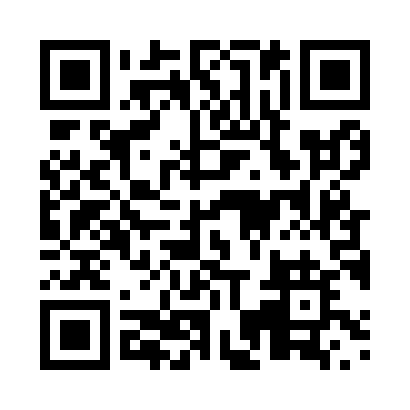 Prayer times for Bide Arm, Newfoundland and Labrador, CanadaWed 1 May 2024 - Fri 31 May 2024High Latitude Method: Angle Based RulePrayer Calculation Method: Islamic Society of North AmericaAsar Calculation Method: HanafiPrayer times provided by https://www.salahtimes.comDateDayFajrSunriseDhuhrAsrMaghribIsha1Wed3:545:471:116:188:3610:312Thu3:515:451:116:198:3810:333Fri3:485:441:116:208:4010:364Sat3:455:421:116:218:4110:385Sun3:435:401:116:228:4310:416Mon3:405:391:116:238:4410:447Tue3:375:371:116:248:4610:468Wed3:345:351:116:258:4710:499Thu3:325:341:116:268:4910:5110Fri3:295:321:116:278:5010:5411Sat3:265:301:116:278:5210:5712Sun3:235:291:116:288:5311:0013Mon3:215:271:116:298:5511:0214Tue3:195:261:116:308:5611:0415Wed3:185:241:116:318:5811:0416Thu3:175:231:116:328:5911:0517Fri3:165:221:116:339:0111:0618Sat3:165:201:116:339:0211:0719Sun3:155:191:116:349:0311:0720Mon3:155:181:116:359:0511:0821Tue3:145:171:116:369:0611:0922Wed3:135:151:116:379:0811:0923Thu3:135:141:116:379:0911:1024Fri3:125:131:116:389:1011:1125Sat3:125:121:116:399:1111:1226Sun3:115:111:126:409:1311:1227Mon3:115:101:126:409:1411:1328Tue3:115:091:126:419:1511:1329Wed3:105:081:126:429:1611:1430Thu3:105:071:126:429:1711:1531Fri3:105:071:126:439:1811:15